 Etablissement public EREA RENE PELLET Villeurbanne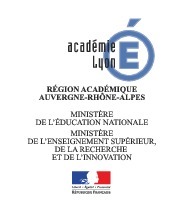 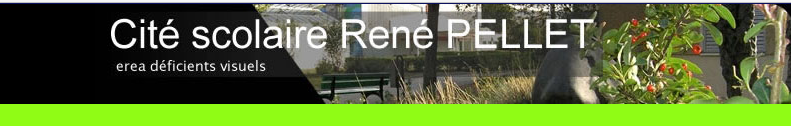 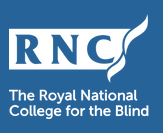 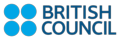 CITOYENNETE ET LV- Contexte: Au cours d’un programme Lefèvre/Charles de Gaulle proposé et financé par le British Council, les élèves de section européenne tertiaire en classe de première GA, pour la plupart déficients visuels, de la cité scolaire René Pellet/E.R.E.A D.V. de Villeurbanne et leurs partenaires – tous déficients visuels-  du Royal National College for the Blind à Hereford au Royaume-Uni ont pu participer à un échange de classes au printemps dernier. Ce programme a eu pour objectif de pérenniser le partenariat entre le Royal National College for the Blind à Hereford au Royaume-Uni et la cité scolaire René Pellet à Villeurbanne. Il a inclus des échanges virtuels, ainsi que des visites mutuelles des partenaires (élèves + accompagnateurs). Il a consisté en plusieurs activités. Une réflexion  sur la mobilité – notamment les déplacements dans les transports en commun avec la découverte et l’aide de la signalétique qui facilite l’accessibilité, sur  la citoyenneté à travers l’étude et la comparaison de la législation du travail en lien avec le handicap en France et au Royaume–Uni, les postes de travail  adaptés en entreprise en étant un des éléments clés. Les élèves ont travaillé dans des groupes qui ont associé voyants et déficients visuels.- Public: Des élèves français voyants et déficients visuels et des élèves britanniques déficients visuels âgés de 17 à 20 ans- Objectif: Renforcer la citoyenneté en endossant le rôle d’un électeur et en proposant aux candidats des pays respectifs des améliorations dans la prise en compte de ce handicap dans la vie de tous les jours - Attendus: Comprendre les enjeux d’une électionPrendre conscience du poids du bulletin de voteInciter les jeunes à voterUtilisation de la langue cible pour toutes les communications – élèves/élèves, élèves/professeurs, élèves/ candidats potentiels aux hautes fonctions de l’état. Bilan : Les échanges ont eu lieu en partie lors des élections britanniques que les élèves ont pu suivre et commenter ensemble.http://www.citescolairerenepellet.fr/